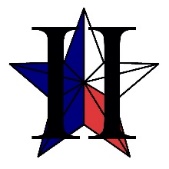 TEXAS JUNIOR COLLEGE STUDENT GOVERNMENT ASSOCIATIONREGION II 1st GENERAL ASSEMBLY BUSINESS MEETINGFriday, October 23, 2020, 9 AM – 9:40 AM, ZoomCall to OrderPledge of AllegianceRoll CallReading and Approval of the Standing RulesReading and Approval of the AgendaReading and Approval of Minutes from Last Meeting (April 24, 2020)Officer ReportsPresident Liliana Cruz, Dallas College, Brookhaven CampusVice President Ferdinando Castro Gonzalez, Dallas College, Richland CampusSecretary Hannah Spohn, Dallas College, Eastfield CampusTreasurer Fatima Cruz, Dallas College, El-Centro Campus Parliamentarian Isra Qureshi, Dallas College, Richland CampusPublic Relations Amellia Andrews, Collin CollegeAdvisor Clara Saenz Guzman, Dallas College, Brookhaven CampusCo-Advisor Stephen Rogers, Collin CollegeUnfinished Business New BusinessConstitutional/Bylaws UpdatesAnnouncementsWorkshops (9:45-10:30am)“Purple Cows” by Kelly Sonnanstine, Dallas College, Richland “Robert’s Rules of Order” by Dr. Beth Nikopolous, Dallas College, North Lake“Conflict Resolution” by Stephen Rogers, Collin College“Advisor Workshop” by Clara Saenz Guzman, Dallas College, BrookhavenCommittee Meeting (10:30-11:30 am) 
please have one person from your college serve on each committeeLegislative CommitteeSocial (T-shirt/Cheer) CommitteeResolution CommitteeRecruitment and Retention CommitteeAwards CommitteeCommunity Service CommitteeAdjournment